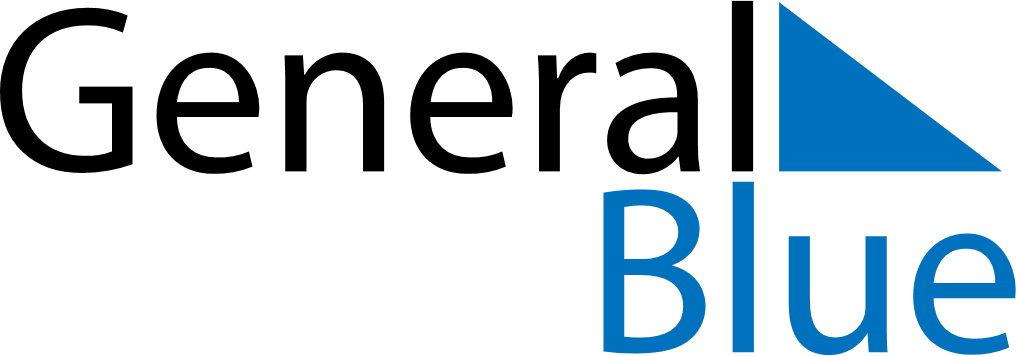 October 2022October 2022October 2022October 2022October 2022October 2022NicaraguaNicaraguaNicaraguaNicaraguaNicaraguaNicaraguaMondayTuesdayWednesdayThursdayFridaySaturdaySunday12345678910111213141516Indigenous Resistance Day171819202122232425262728293031NOTES